DOSSIER DE DEMANDE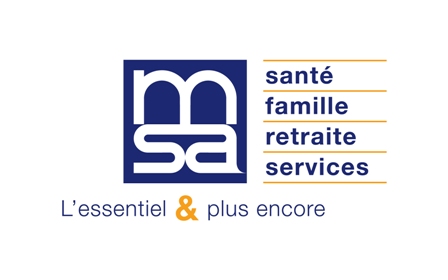 DE SUBVENTION 2024PROJET PARENTALITERéférentiel national de financement par les Caf des actions du volet 1 du fonds national de soutien à la parentalité : https://www.caf.fr/sites/default/files/medias/cnaf/Nous_connaitre/qui%20sommes%20nous/Textes%20de%20r%C3%A9f%C3%A9rence/Circulaires/Avant%202021/1-Referentiel_national_de_financement_actions_parentalite.pdfLe soutien à la parentalité s’adresse à tous les parents qui s’interrogent sur l’éducation de leurs enfants au quotidien. Dans une logique de prévention primaire universel, c’est une composante à part entière de la politique familiale, qui s’adresse à toutes les familles, quelles que soient leur catégorie socioprofessionnelle, leur lieu de résidence, leur composition, leurs vulnérabilités etc. En valorisant les parents dans leur rôle, le soutien à la parentalité contribue à prévenir et accompagner les risques pouvant peser sur les relations intrafamiliales (ruptures familiales, relations conflictuelles parents/ados, etc.).Les actions de soutien et d’accompagnement à la parentalité sont des actions mises en œuvre avec et pour les parents sur un territoire. Elles visent à mettre à leur disposition un ensemble de ressources, d’informations et de services pour les accompagner dans l’éducation de leurs enfants, aux moments clés de leur vie familiale, si et quand ils en ressentent le besoin.Les porteurs des actions parentalité soutenues par les Caf et les MSA doivent répondre aux principes énoncés dans la charte nationale du soutien à la parentalité et respecter les principes de la charte de la laïcité de la branche Famille et de ses partenaires. Ils doivent également participer à la dynamique des réseaux parentalité afin de contribuer à la mise en œuvre d’une coordination locale des actions parentalité, au renforcement des synergies entre acteurs, à l’évaluation des actions réalisées et à la capitalisation des savoir-faire sur les territoiresLes actions proposées par ces porteurs de projets doivent répondre aux critères suivants : Accessibilité et participation des parentsproposer les actions là où se trouvent les parents : dans les établissements et lieux que fréquentent leurs enfants (la crèche, l’école, les accueils de loisirs, les conservatoires, bibliothèques, associations sportives où les parents accompagnent leurs enfants, etc.). Les actions en entreprise et sur les réseaux sociaux sont également à rechercher ;rechercher la participation des parents dans toutes ses formes, sans pour autant l’imposer ou en faire un préalable d’actions ;être accessibles à l’ensemble des parents ;proposer une gratuité ou une participation symbolique des parents aux actions; mettre en place des modalités de fonctionnement adaptées (amplitude horaire, localisation des actions) et développer des actions visant à « aller vers » les familles ne fréquentant pas les structures et dispositifs de soutien à la parentalité sur les territoires ;Pour la MSA AuvergneConcerner un public vivant en milieu rural (territoire avec un taux de population agricole familiale supérieur au taux départemental).Nature des actionss’adresser à de futurs parents et aux parents d’enfants jusqu’à 18 ans en leur proposant une palette d’actions diversifiées afin de répondre à leurs différents besoins ;s’inscrire dans un cadre d’interventions collectives tout en offrant la possibilité aux parents qui en exprimeraient le besoin de pouvoir bénéficier de temps d’accompagnement en individuel à l’intérieur de ces actions ; favoriser les innovations et proposer aux parents des formats d’intervention renouvelés (par le biais notamment des outils numériques) ;Diagnostic, évaluationêtre construites en réponse à un besoin identifié dans le cadre d’un diagnostic partagé sur le territoire et en lien avec les orientations du Schéma Départemental des Services aux Familles ;faire l’objet d’indicateurs de suivi et d’évaluation de l’action.Les catégories d’actions suivantes sont susceptibles d’être financées par les Caf et les MSA :Les groupes d’échanges et d’entraide entre parents Ils visent à faciliter les échanges et à renforcer les solidarités entre parents, en leur permettant de partager leurs expériences, leurs difficultés, leurs questionnements relatifs à la parentalité, avec ou sans l’appui d’un professionnel.A compter de 2024, chaque action devra comporter au moins 8 parents pour prétendre au financement. Le porteur de projet devra justifier d’un état de présence signé par les participants, à fournir au moment du bilan.Les activités et ateliers partagés « parents-enfants » Ils visent à enrichir les échanges entre parents et enfants au travers d’expériences et de moments partagés ayant pour supports des activités collectives (ludiques, d’éveil, de loisirs, sportives) ou la mobilisation d’un outil culturel (ex/ sortie familiale dans un musée). Elles favorisent les moments d’échange et de complicité entre l’enfant et son parent et impliquent une réflexion sur les pratiques éducatives. Ces activités sont animées par des professionnels. A compter de 2024, chaque action devra comporter au moins 8 parents pour prétendre au financement. Le porteur de projet devra justifier d’un état de présence signé par les participants, à fournir au moment du bilan.Cas particulier des séjours en famille : la Caf du Cantal finance des sorties familiales et des départs en vacances via le dispositif VACAF accompagnés par ses travailleurs sociaux. Elle co-finance également les associations caritatives pour la mise en œuvre de séjours en famille. Aussi, et pour respecter ses engagements COG liés à l’écologie, toute autre action utilisant le support du séjour, quelle qu’en soit la durée, ne devra se dérouler que sur le département ou les départements limitrophes au Cantal (Lot, Lozère, Puy de Dôme, Corrèze, Aveyron).Les démarches visant à aider les parents à acquérir et construire des savoirs autour de la parentalité Ces actions visent à accompagner les parents afin d’affermir leurs compétences parentales et les aider acquérir de nouvelles connaissances sur la dimension du soutien à la parentalité. A compter de 2024, chaque action devra comporter au moins 8 parents pour prétendre au financement. Le porteur de projet devra justifier d’un état de présence signé par les participants, à fournir au moment du bilan.Les conférences ou cinés-débatIl s’agit de temps de sensibilisation et d’information à destination des parents animés par des professionnels sur des sujets liés à la parentalité, suivis d’un échange avec les participants. Le sujet est énoncé et motivé par l’intérêt des parents pour le thème et peut porter sur de nombreux domaines. L’action est l’amorce d’un travail avec les parents ou l’aboutissement d’une réflexion avec des parents sur un territoire. Elle ne doit donc pas avoir pour finalité unique l’organisation d’une conférence-débat mais s’inscrire dans le cadre d’une démarche d’accompagnement plus globale des parents.A compter de 2024, chaque action devra comporter au moins 20 parents pour prétendre au financement. Le porteur de projet devra justifier d’un état de présence signé par les participants, à fournir au moment du bilan.Toutes les actions innovantes concourant au renforcement du lien parents-enfantsA compter de 2024, chaque action devra comporter au moins 8 parents pour prétendre au financement. Le porteur de projet devra justifier d’un état de présence signé par les participants, à fournir au moment du bilan.Les actions suivantes ne peuvent pas être financées:les actions à visée exclusivement individuelle, thérapeutique et de bien-être à l’attention des parents (ex/ consultation de psychologue, actions de guidance familiale et parentale, coaching parental, etc)  ;les actions à finalité uniquement sportive, culturelle, occupationnelle et de loisirs ;les actions d’aide aux départs en vacances ou en week-end des familles si elles ne s’inscrivent pas dans un cadre collectif de préparation du départ et portent sur le versement d’aides financières aux familles ;les actions qui relèvent d’une prise en charge spécialisée au titre de la protection de l’enfance, de la prévention de la délinquance ou de la prévention spécialisée;les actions conduites par des prestataires privés de profession libérale (psychologue, …) ;les actions de formation destinées à des professionnels (non considérés comme des parents) ;les actions en direction des enfants uniquement, même si elles concourent à la sauvegarde de la cellule familiale.MODALITES DE REMPLISSAGE ET DE TRANSMISSION DE LA DEMANDEQuatre parties constituent le dossier de demande de subvention au titre de la parentalité :FICHE IDENTIFICATION DU PORTEUR DE PROJETMerci de fournir très précisément les éléments demandés afin de faciliter le traitement administratif de votre dossier mais surtout de permettre à notre équipe de vous accompagner au mieux en identifiant le bon interlocuteur.FICHE DESCRIPTION DU PROJETAttention : cette fiche est à remplir avec soin. Elle sera présentée in extenso, sans modification, aux administrateurs de la Caf, pour décision.TOUTES les rubriques doivent obligatoirement être complétées.Réinscrivez le nom de votre structure et l’intitulé de votre projet. Le projet est vu dans sa globalité de votre accompagnement des parents ; il peut comporter plusieurs actions.Notez le montant total de l’aide demandée à la Caf pour l’ensemble des actionsRemplissez ensuite une fiche pour chaque action contenue dans le projetEvaluation du projet : merci d’indiquer les indicateurs (observables, fiables, mesurables) qui permettront d’évaluer votre actionFICHE ELAN CAFEn plus de constituer une synthèse de votre projet, cette fiche contient des éléments à fournir sur le site Elan Caf.Vous ne devez saisir ces éléments sur le site qu’après accord de la référente parentalité de la Caf.L’attestation à remplir sur Elan Caf validera votre demande auprès de nos services. Il n’est donc pas utile de signer la demande au format Word.Pour cocher une case sur le questionnaire, double cliquez sur la case et sélectionnez « case activée » puis « OK »FICHE ANALYSE DU PROJETCette partie est réservée à la Caf. Merci de ne rien y inscrire.La demande de financement est à adresser uniquement par courrier électronique , au format WORD à :afc@caf15.caf.fret, si le projet est réalisé sur un territoire rural, à :lebert.muriel@auvergne.msa.frCAF DU CANTALDEMANDE DE SUBVENTION DE FONCTIONNEMENTPROJET PARENTALITEFICHE : IDENTIFICATION DU PORTEUR DE PROJETIDENTIFICATION DU PORTEUR DE PROJETIdentification : Coordonnées postales : Personne en charge du dossier : Fonction : Adresse mail : Tel : INTITULE DU PROJETMONTANT TOTAL DE LA SUBVENTION DEMANDEE A LA CAFMONTANT TOTAL DE LA SUBVENTION DEMANDEE A LA MSA AUVERGNETERRITOIRE CONCERNEFICHE : DESCRIPTION DU PROJETSi cette action a déjà été financée par la Caf et la MSA Auvergne auparavant, quels ont été les résultats (quantitatifs et qualitatifs) de l’ensemble des années précédentes ?A quel public s’adresse cette action ? Préciser votre lien avec ce public.Quelle.s problématique.s / besoin.s avez-vous repéré.e.s chez ce public et comment l’avez-vous repéré.e ? Quels sont les objectifs de cette action ?De quelle manière avez-vous choisi de résoudre cette problématique ? (conférence, sortie, voyage, atelier, etc…)Pourquoi avez-vous choisi ce moyen ? (si voyage, pourquoi cette destination ?)A partir de quels critères évaluerez-vous l’impact de votre action sur cette problématique ?Décrivez très précisément le déroulé de votre action (période, durée, mise en œuvre, partenariats, etc)BUDGET DE L’ACTIONAttention : veuillez équilibrer le budget : TOTAL dépenses = TOTAL recettes - ne pas inscrire de centimesDETAIL DES COMPTESDétailler précisément, pour chaque compte : la nature des achats, la nature des services extérieurs et autres services, le nom des personnels concernés, la nature des autres charges de gestion, la nature des charges financières et exceptionnelles, le détail des mises à disposition gratuite.FICHE : « ELAN CAF »Origine et contexte du projet (résumez ici votre diagnostic en quelques phrases)Description du projet (résumez votre projet en quelques phrases)Rédigez ensuite une fiche par actionACTION N°__ : 	Description de l’action (résumez votre action en quelques phrases)Montant de la subvention sollicitée pour cette actionThématique de l’action Arrivée d’un enfant	 Handicap	 Numérique Relation Enfant/Parent	 Répit parental	 Santé Scolarité	 Séparation/deuil	 Vacances loisirsNature de l’action activités et ateliers partagés « parents-enfants »  conférences ou cinés-débat écoute, information, orientation groupes d’échanges et d’entraide entre parents  groupe de réflexion, recherche-actions, formation Manifestation de type journée, semaine de la parentalitéObjectifs opérationnels de l’action (résumez votre action en quelques phrases)Parents concernés Tous les parents 	 couples futurs parents	 mères uniquement  pères uniquement	 Familles monoparentales parents face à un événement de vie déstabilisantL’action concerne des parents d’enfants âgés de 0-3 ans	3-6 ans	6-12 ans  0 à 18 ans	 adolescentsNombre de familles différentes attenduesPartenaires associés à l’actionModalités de participation des parents à l’action Action à leur initiative	 Parents animateurs Parents dans l’organisation et la conception de l’action Autres. Préciser :Moyens mis en place pour lever les freins à la participation des parents Covoiturage	 Garde d’enfants Autres. Préciser :Mode de communication envisagé Affiche / tract	 réseaux sociaux site internet	 Presse Autres. Préciser :Avec quels indicateurs jugerez-vous de l’atteinte des objectifs ?Avec quels outils ? (Bilan, enquêtes de satisfaction, témoignages…)Intervenants sur l’actionPRESTATAIRES SUR L’ACTIONFICHE : ANALYSE DU PROJETFiche réservée à la Caf, ne rien inscrirePublic et diagnosticSupport choisiCritères d’évaluation des actionsDéroulement du projetRemarques particulièresAvis techniqueIdentificationdu porteurde projetDescriptiondu projetFicheElan CafAnalysedu projetPartie réservéeà la CafREDIGEZ UNE FICHE PAR ACTIONREDIGEZ UNE FICHE PAR ACTIONREDIGEZ UNE FICHE PAR ACTIONREDIGEZ UNE FICHE PAR ACTIONSTRUCTURESTRUCTURENOM DU PROJETNOM DU PROJETAIDE TOTALE DEMANDEE A LA CAF POUR LE PROJETAIDE TOTALE DEMANDEE A LA CAF POUR LE PROJETAIDE TOTALE DEMANDEE A LA CAF POUR LE PROJETAIDE TOTALE DEMANDEE A LA MSA POUR LE PROJETAIDE TOTALE DEMANDEE A LA MSA POUR LE PROJETAIDE TOTALE DEMANDEE A LA MSA POUR LE PROJETACTION N°CHARGESCHARGESCHARGESPRODUITSPRODUITSPRODUITSN°Intitulé de compteMontantN°Intitulé de compteMontant60Achats70Ventes / prestations de service61Services extérieurs741Subvention Etat62Autres services extérieurs742Subvention région63AImpôts, taxes frais perso743Subvention Conseil départemental63BAutres impôts et taxes744Autres subventions (préciser)64Charges de personnel7451Subvention MSA Auvergne65Autres charges de gestion 7452Subvention demandée à la CAF69Impôts sur les bénéfices75Autres produits gestion courante66Charges financières76Produits financiers67Charges exceptionnelles77Produits exceptionnels68Dotations amort. Prov.78Reprises sur amort et prov87Mise à disposition gratuite87Mise à disposition gratuiteTOTAL CHARGESTOTAL CHARGESTOTAL PRODUITSTOTAL PRODUITS60Achats61Services extérieurs62Autres services extérieurs64Charges de personnel65Autres charges de gestion 66Charges financières67Charges exceptionnelles87Mise à disposition gratuite70Ventes / prestations de serviceNombre d’actions composant le projetMontant total de la subvention sollicitéeNom et PrénomQualificationStatutNb h interventionNom et PrénomCoordonnéesEmailCoût estiméPublic réellement accompagné par la structurePublic connu par la structureGrand public, non connu par la structure Problématique.s  et besoin.s bien identifiables et identifiésProblématique.s  et besoin.s faiblement identifiésAvis favorableAvis défavorableCommentairesCommentairesSupport en adéquation avec les objectifs visésSupport en non-adéquation avec les objectifs visésSupport en adéquation mais dispendieux Avis favorableAvis défavorableCommentairesCommentairesCritères cohérentsCritères incohérentsAction non évaluéeAvis favorableAvis défavorableCommentairesCommentairesDéroulement cohérentDéroulement cohérent mais pourrait aller plus loinDéroulement incohérent Avis favorableAvis défavorableCommentairesCommentairesProjet en adéquation avec la politique d’action sociale de la CafProjet qui n’entre pas dans la politique d’action sociale de la CafAvis favorableAvis défavorableCommentairesCommentaires